          Tu  -  TERZA UNIVERSITÀ -  2022/23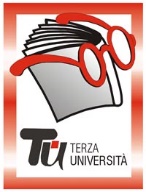                                                          Bergamo - SECONDA FASELa seduta di Yoga, di norma, ha sei fasiDecontrazione. Percezione/osservazione del corpo, del respiroPAWANMUKTASANA o posizioni del vento, che liberano le articolazioni, agiscono sulla colonna vertebrale, purificano l'addomeASANA: assunzione di posizioni di apertura, chiusura, neutre e allineamenti, con pause di assorbimentoPRANAYAMA: esercizi di respirazioneDHARANA: esercizi di concentrazioneSHAVASANA: rilassamento di fine sedutaCalendario Modulo  n°50YOGA 2DocenteLucia LizzolaGiornoGiovedìOrario10.00 – 11.30    PeriodoDal 15.12.2022 al 02.03.2023 (10 incontri)SedePalestra Ananda, via A. Maj 10/i (€ 40,00)ArgomentoHATHA YOGA (max 25)PresentazioneIl corso è rivolto a tutti coloro che, complessivamente in buona salute, intendono accostarsi allo yoga o vogliono mantenerne la pratica tramite gli esercizi di base, le respirazioni e il rilassamento. Attraverso tale attività è possibile raggiungere il benessere del proprio corpo, la concentrazione e costruire quegli atteggiamenti mentali positivi che costituiscono lo spirito, fondamento dello yoga.N.B. Portare una copertina (i materassini sono in dotazione)Tutor115.12.2022Esercizi di decontrazione, di mobilità articolare, di automassaggio222.12.2022Consapevolezza fisica: le regole della "giusta misura" nell'assumere e mantenere le posizioni. L’allineamento della colonna vertebrale. La posizione seduta, anche con il supporto del cuscino311.01.2023Le posizioni del vento per liberare le articolazioni, esercizi per la zona cervicale, il respiro nella posizione del gatto, stirarsi, l’espiro forzato HA418.01.2023Respirazione addominale, toracica, apicale, yogica completa; consapevolezza del proprio ritmo respiratorio per condurre i gesti, sequenza respiratoria525.01.2023Posizioni semplici di apertura, chiusura, allineamenti, torsioni, sia a terra che seduti o in piedi, con messa in atto della respirazione adeguata601.02.2023Lo sblocco del diaframma; esercizi preparatori per l’addome, posizione della mezza barca e/o varianti; l’addome a barile; il becco del corvo708.02.2023Accenni teorici – esercizi sulla pulizia delle nari; il respiro emitoracico; la posizione della mezza luna, del mezzo pesce, preparazione della mezza candela, respiro a narici alternate815.02.2023Il gesto del cavallo, la contrazione del perineo, la contrazione della gola, la posizione del leone, posizione di equilibrio; respirazione in ujjayi922.02.2023Esercizi per gli occhi; fissare il nulla, sguardo al centro sopracciglia, prana mudra, chin mudra 10 02.03.2023Seduta completa su quanto acquisito - yoga Nidra breve; vibrazione del mantra OM, colloquio di fine corso